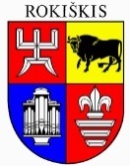 ROKIŠKIO RAJONO SAVIVALDYBĖS ADMINISTRACIJOS DIREKTORIUSĮ S A K Y M A SDĖL ROKIŠKIO RAJONO SAVIVALDYBĖS STRATEGINIO VEIKLOS PLANO STRATEGINIŲ TIKSLŲ IR PROGRAMŲ TVIRTINIMO BEI PROGRAMŲ KOORDINATORIŲ SKYRIMO2021 m. spalio 15 d. Nr. AV-1062RokiškisVadovaudamasis Lietuvos Respublikos vietos savivaldos įstatymo 29 straipsnio 8 dalies 2 ir 3 punktais ir 18 straipsniu, Lietuvos Respublikos strateginio valdymo įstatymo 12 straipsnio 1 dalimi, Strateginio valdymo metodika, patvirtinta Lietuvos Respublikos Vyriausybės 2021 m. balandžio 28 d. nutarimu Nr. 292 „Dėl Lietuvos Respublikos strateginio valdymo įstatymo, Lietuvos Respublikos regioninės plėtros įstatymo 4 straipsnio 3 ir 5 dalių, 7 straipsnio 1 ir 4 dalių ir Lietuvos Respublikos biudžeto sandaros įstatymo 141 straipsnio 3 dalies įgyvendinimo“, Rokiškio rajono savivaldybės tarybos 2016 m. vasario 19 d. sprendimu Nr. TS-21 patvirtintu Rokiškio rajono savivaldybės strateginio planavimo organizavimo tvarkos aprašu: Rokš11. T v i r t i n u Rokiškio rajono savivaldybės SVP 2022–2024 metams strateginio veiklos plano strateginius tikslus ir programas (pridedama).2. S k i r i u Rokiškio rajono savivaldybės strateginio veiklos plano (toliau – SVP) programų koordinatorius:01 programos „Savivaldybės pagrindinių funkcijų vykdymas“ – Finansų skyriaus vedėją Redą Dūdienę; 02 programos „Ugdymo kokybės ir mokymosi aplinkos užtikrinimas“ – Švietimo ir sporto skyriaus vedėją Aurimą Laužadį;03 programos „Kultūros, sporto, bendruomenės ir vaikų ir jaunimo gyvenimo aktyvinimas“ – Komunikacijos ir kultūros skyriaus vyriausiąją specialistę Janiną Komkienę;04 programos „Socialinės paramos ir sveikatos apsaugos paslaugų kokybės gerinimas“ – Socialinės paramos ir sveikatos skyriaus vyriausiąją specialistę Rasą Baranovskienę;05 programos „Rajono infrastruktūros objektų priežiūra, plėtra ir modernizavimas“ – Statybos ir infrastruktūros plėtros skyriaus vyriausiąją specialistę Kristiną Gačionienę; 06 programos „Kaimo plėtra, aplinkos apsauga ir verslo skatinimas“ – Žemės ūkio skyriaus vyriausiąją specialistę Gintarę Vinciūnienę.3. Nustatau, kad programų koordinatoriai yra atsakingi už SVP programų rengimą ir įgyvendinimo koordinavimą. 4. P r i p a ž į s t u netekusiu galios 2020 m. spalio 7 d. Rokiškio rajono savivaldybės administracijos direktoriaus įsakymą Nr. AV-1020 „Dėl Rokiškio rajono savivaldybės strateginio veiklos plano strateginių tikslų ir programų tvirtinimo bei programų koordinatorių skyrimo“ su vėlesniais pakeitimais.Šis įsakymas per vieną mėnesį gali būti skundžiamas Lietuvos administracinių ginčų komisijos Panevėžio apygardos skyriui adresu: Respublikos g.62, Panevėžys, Lietuvos Respublikos ikiteisminio administracinių ginčų nagrinėjimo tvarkos įstatymo nustatyta tvarka.Administracijos direktorius  	      Andrius BurnickasAgnė Grizevičiūtė 